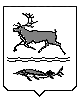 МУНИЦИПАЛЬНОЕ  ОБРАЗОВАНИЕ«СЕЛЬСКОЕ ПОСЕЛЕНИЕ КАРАУЛ»ТАЙМЫРСКОГО ДОЛГАНО-НЕНЕЦКОГОМУНИЦИПАЛЬНОГО РАЙОНААДМИНИСТРАЦИЯПОСТАНОВЛЕНИЕот 17.05.2022г.   № 16 - П   О внесении изменений в Положение о системе оплаты труда работников муниципального казенного учреждения «Центр по обеспечению хозяйственного обслуживания» сельского поселения Караул», утвержденное Постановлением Администрации сельского поселения Караул от 20 декабря 2017 года № 81-ПНа основании Федерального закона от 6 октября 2003 года № 131-ФЗ «Об общих принципах организации местного самоуправления в Российской Федерации», Закона Красноярского края от 7 апреля 2022 года № 3-623 «О внесении изменений в Закон края «О краевом бюджете на 2022 год и плановый период 2023 – 2024 годов», Администрация сельского поселения Караул ПОСТАНОВЛЯЕТ:1. В Положение о системе оплаты труда работников муниципального казенного учреждения «Центр по обеспечению хозяйственного обслуживания» сельского поселения Караул, утвержденное Постановлением Администрации сельского поселения Караул от 20 декабря 2017 года № 81-П (в ред. Постановлений Администрации сельского поселения Караул от 20 сентября 2019 года № 49-П, 20 апреля 2020 года № 26-П, 28 сентября 2020 года № 47-П),  внести следующие изменения:1) пункт 2.1 Положения изложить в следующей редакции:«2.1. Размеры окладов (должностных окладов), ставок заработной платы конкретному работнику устанавливаются руководителем учреждения (далее - руководитель учреждения) на основе требований к профессиональной подготовке и уровню квалификации, которые необходимы для осуществления соответствующей профессиональной деятельности, на основе отнесения занимаемых ими должностей служащих и профессий рабочих к профессиональным квалификационным группам, утвержденным Приказами Министерства здравоохранения и социального развития Российской Федерации от 29 мая 2008 года № 247н «Об утверждении профессиональных квалификационных групп общеотраслевых должностей руководителей, специалистов и служащих» и от 29 мая 2008 года № 248н «Об утверждении профессиональных квалификационных групп общеотраслевых профессий рабочих», и по должностям, не предусмотренным профессиональными квалификационными группами, согласно Приложению № 1 к настоящему Положению.»;2)  таблицу 2 п. 4.3.2. Положения изложить в следующей редакции:«Таблица 2.»;	3) абзац первый пункта 5.2 Положения изложить в следующей редакции:	«5.2. Размер оклада (должностного оклада) руководителя учреждения устанавливается трудовым договором и определяется в кратном отношении к среднему размеру оклада (должностного оклада), ставки заработной платы работников основного персонала возглавляемого им учреждения с учетом уровневого коэффициента для определения должностного оклада и отнесения учреждения к группе по оплате труда руководителей учреждений согласно Таблице 3 настоящего пункта.»;	4) пункт 5.2. Положения дополнить абзацами следующего содержания:	«Размер уровневого коэффициента для определения должностного оклада руководителю учреждения определяется работодателем – Администрацией сельского поселения Караул в зависимости от его профессиональной квалификационной группы и квалификационного уровня на основе требований к профессиональной подготовке и уровню квалификации, необходимым для осуществления соответствующей профессиональной деятельности, а также с учетом сложности и объема выполняемой работы.	Размер уровневого коэффициента для определения должностного оклада руководителя учреждения устанавливается Администрацией сельского поселения Караул в размере 1,0-2,0.»;	5) пункт 5.4. Положения изложить в следующей редакции:«5.4. Руководителю учреждения группа по оплате труда руководителей учреждений устанавливается Администрацией сельского поселения Караул и определяется не реже одного раза в год в соответствии со значениями объемных показателей за предшествующий год или плановый период.»;	      6) Раздел VI. Порядок и условия выплат, размер единовременной материальной помощи изложить в следующей редакции:«6.1. Работникам учреждения оказывается единовременная материальная помощь в связи:-  с бракосочетанием;         -  с рождением ребенка;         - со смертью супруга (супруги) или близких родственников (детей, родителей).6.2. Основанием для выплаты единовременной материальной помощи являются документы, удостоверяющие фактические основания для предоставления единовременной материальной помощи.6.3. Размер единовременной материальной помощи (с учетом районного коэффициента, процентной надбавки к заработной плате за стаж работы в районах Крайнего Севера, в приравненных к ним местностях и иных местностях Красноярского края с особыми климатическими условиями), оказываемой работнику учреждения в связи с бракосочетанием и  рождением ребенка составляет 6 000 рублей по каждому основанию.Размер единовременной материальной помощи на погребение в случае смерти супруга (супруги) или близких родственников (детей, родителей) составляет 11 000 рублей. 6.4. Выплата единовременной материальной помощи производится на основании распорядительного акта представителя нанимателя (работодателя), по письменному заявлению работника учреждения. В заявлении указывается основание для выплаты единовременной материальной помощи, к заявлению прилагаются документы, удостоверяющие фактические основания для предоставления единовременной материальной помощи.6.5. Единовременная материальная помощь выплачивается в пределах средств фонда оплаты труда, утвержденного на очередной финансовый год, к указанным выплатам районный коэффициент и процентная надбавка за стаж работы в районах Крайнего Севера и приравненных к ним местностях не применяются. 6.6. Единовременная материальная помощь выплачивается в размере трех окладов  при предоставлении ежегодного оплачиваемого отпуска для профессиональной квалификационной группы «Отраслевые должности служащих» (включая директора и главного бухгалтера). В случае разделения отпуска на части указанная выплата производится в полном объеме один раз в календарный год при предоставлении ежегодного оплачиваемого отпуска любой из частей указанного отпуска.Единовременная материальная помощь производится по заявлению работника одновременно с предоставлением ежегодного оплачиваемого отпуска или его части.Единовременная материальная помощь при предоставлении ежегодного оплачиваемого отпуска производится с учетом районного коэффициента и процентной надбавки к заработной плате за стаж работы в районах Крайнего Севера и приравненных к ним местностях.»7) Приложение № 1 к Положению о системе оплаты труда работников муниципального казенного учреждения «Центр по обеспечению хозяйственного обслуживания» сельского поселения Караул изложить в следующей редакции: «Приложение № 1 к Положениюо системе оплаты труда работников муниципального казенного учреждения «Центр по обеспечениюхозяйственного обслуживания» сельского поселения Караул».2.Опубликовать настоящее Постановление в информационном вестнике «Усть-Енисеец» и разместить  на официальном сайте сельского поселения Караул Таймырского Долгано-Ненецкого муниципального района Красноярского края.	3. Настоящее Постановление вступает в силу после его официального опубликования и распространяется на правоотношения, возникшие с 1 июля 2022 года.Временно исполняющая полномочияГлавы сельского поселения Караул                                                            	   Н.Б. Гурина№ №
п/пВиды выплатРазмер выплаты  
в процентах 
к окладу (с учетом всех доплат)123За сложность, напряженность и особый режим работыдо 500№Квалификационный уровеньКвалификационный уровеньНаименование должностиМинимальный размер оклада   
(должностного оклада), ставки 
    заработной платы, руб.    Минимальный размер оклада   
(должностного оклада), ставки 
    заработной платы, руб.    ПРОФЕССИОНАЛЬНЫЕ КВАЛИФИКАЦИОННЫЕ ГРУППЫ ОБЩЕОТРАСЛЕВЫХ ДОЛЖНОСТЕЙ РУКОВОДИТЕЛЕЙ, СПЕЦИАЛИСТОВ И СЛУЖАЩИХ(в соответствии с приказом Министерства здравоохранения и социального развития Российской Федерации от 29 мая 2008 года № 247н «Об утверждении профессиональных квалификационных групп общеотраслевых должностей руководителей, специалистов и служащих»)ПРОФЕССИОНАЛЬНЫЕ КВАЛИФИКАЦИОННЫЕ ГРУППЫ ОБЩЕОТРАСЛЕВЫХ ДОЛЖНОСТЕЙ РУКОВОДИТЕЛЕЙ, СПЕЦИАЛИСТОВ И СЛУЖАЩИХ(в соответствии с приказом Министерства здравоохранения и социального развития Российской Федерации от 29 мая 2008 года № 247н «Об утверждении профессиональных квалификационных групп общеотраслевых должностей руководителей, специалистов и служащих»)ПРОФЕССИОНАЛЬНЫЕ КВАЛИФИКАЦИОННЫЕ ГРУППЫ ОБЩЕОТРАСЛЕВЫХ ДОЛЖНОСТЕЙ РУКОВОДИТЕЛЕЙ, СПЕЦИАЛИСТОВ И СЛУЖАЩИХ(в соответствии с приказом Министерства здравоохранения и социального развития Российской Федерации от 29 мая 2008 года № 247н «Об утверждении профессиональных квалификационных групп общеотраслевых должностей руководителей, специалистов и служащих»)ПРОФЕССИОНАЛЬНЫЕ КВАЛИФИКАЦИОННЫЕ ГРУППЫ ОБЩЕОТРАСЛЕВЫХ ДОЛЖНОСТЕЙ РУКОВОДИТЕЛЕЙ, СПЕЦИАЛИСТОВ И СЛУЖАЩИХ(в соответствии с приказом Министерства здравоохранения и социального развития Российской Федерации от 29 мая 2008 года № 247н «Об утверждении профессиональных квалификационных групп общеотраслевых должностей руководителей, специалистов и служащих»)ПРОФЕССИОНАЛЬНЫЕ КВАЛИФИКАЦИОННЫЕ ГРУППЫ ОБЩЕОТРАСЛЕВЫХ ДОЛЖНОСТЕЙ РУКОВОДИТЕЛЕЙ, СПЕЦИАЛИСТОВ И СЛУЖАЩИХ(в соответствии с приказом Министерства здравоохранения и социального развития Российской Федерации от 29 мая 2008 года № 247н «Об утверждении профессиональных квалификационных групп общеотраслевых должностей руководителей, специалистов и служащих»)ПРОФЕССИОНАЛЬНЫЕ КВАЛИФИКАЦИОННЫЕ ГРУППЫ ОБЩЕОТРАСЛЕВЫХ ДОЛЖНОСТЕЙ РУКОВОДИТЕЛЕЙ, СПЕЦИАЛИСТОВ И СЛУЖАЩИХ(в соответствии с приказом Министерства здравоохранения и социального развития Российской Федерации от 29 мая 2008 года № 247н «Об утверждении профессиональных квалификационных групп общеотраслевых должностей руководителей, специалистов и служащих»)Профессиональная квалификационная группа «Общеотраслевые должности служащих первого уровня»Профессиональная квалификационная группа «Общеотраслевые должности служащих первого уровня»Профессиональная квалификационная группа «Общеотраслевые должности служащих первого уровня»Профессиональная квалификационная группа «Общеотраслевые должности служащих первого уровня»Профессиональная квалификационная группа «Общеотраслевые должности служащих первого уровня»Профессиональная квалификационная группа «Общеотраслевые должности служащих первого уровня»1ПервыйДелопроизводительДелопроизводительДелопроизводитель3 813,00Профессиональная квалификационная группа «Общеотраслевые должности       
служащих второго уровня»Профессиональная квалификационная группа «Общеотраслевые должности       
служащих второго уровня»Профессиональная квалификационная группа «Общеотраслевые должности       
служащих второго уровня»Профессиональная квалификационная группа «Общеотраслевые должности       
служащих второго уровня»Профессиональная квалификационная группа «Общеотраслевые должности       
служащих второго уровня»Профессиональная квалификационная группа «Общеотраслевые должности       
служащих второго уровня»2ЧетвертыйМастер участкаМастер участкаМастер участка6 448,00Профессиональная квалификационная группа «Общеотраслевые должности       
служащих третьего уровня»Профессиональная квалификационная группа «Общеотраслевые должности       
служащих третьего уровня»Профессиональная квалификационная группа «Общеотраслевые должности       
служащих третьего уровня»Профессиональная квалификационная группа «Общеотраслевые должности       
служащих третьего уровня»Профессиональная квалификационная группа «Общеотраслевые должности       
служащих третьего уровня»Профессиональная квалификационная группа «Общеотраслевые должности       
служащих третьего уровня»3ПервыйБухгалтерБухгалтерБухгалтер4 650,004ПервыйСпециалист по кадрамСпециалист по кадрамСпециалист по кадрам4 650,005ЧетвертыйВедущий бухгалтерВедущий бухгалтерВедущий бухгалтер5 608,006ЧетвертыйВедущий экспертВедущий экспертВедущий эксперт5 608,007ПятыйЗаместитель главного бухгалтераЗаместитель главного бухгалтераЗаместитель главного бухгалтера7 283,00 Профессиональные квалификационные группы общеотраслевых профессий рабочих(в соответствии с приказом Министерства здравоохранения и социального развития Российской Федерации от 29 мая 2008 года № 248н «Об утверждении профессиональных квалификационных групп общеотраслевых профессий рабочих») Профессиональные квалификационные группы общеотраслевых профессий рабочих(в соответствии с приказом Министерства здравоохранения и социального развития Российской Федерации от 29 мая 2008 года № 248н «Об утверждении профессиональных квалификационных групп общеотраслевых профессий рабочих») Профессиональные квалификационные группы общеотраслевых профессий рабочих(в соответствии с приказом Министерства здравоохранения и социального развития Российской Федерации от 29 мая 2008 года № 248н «Об утверждении профессиональных квалификационных групп общеотраслевых профессий рабочих») Профессиональные квалификационные группы общеотраслевых профессий рабочих(в соответствии с приказом Министерства здравоохранения и социального развития Российской Федерации от 29 мая 2008 года № 248н «Об утверждении профессиональных квалификационных групп общеотраслевых профессий рабочих») Профессиональные квалификационные группы общеотраслевых профессий рабочих(в соответствии с приказом Министерства здравоохранения и социального развития Российской Федерации от 29 мая 2008 года № 248н «Об утверждении профессиональных квалификационных групп общеотраслевых профессий рабочих») Профессиональные квалификационные группы общеотраслевых профессий рабочих(в соответствии с приказом Министерства здравоохранения и социального развития Российской Федерации от 29 мая 2008 года № 248н «Об утверждении профессиональных квалификационных групп общеотраслевых профессий рабочих»)Профессиональная квалификационная группа «Общеотраслевые профессии рабочих первого уровня»Профессиональная квалификационная группа «Общеотраслевые профессии рабочих первого уровня»Профессиональная квалификационная группа «Общеотраслевые профессии рабочих первого уровня»Профессиональная квалификационная группа «Общеотраслевые профессии рабочих первого уровня»Профессиональная квалификационная группа «Общеотраслевые профессии рабочих первого уровня»Профессиональная квалификационная группа «Общеотраслевые профессии рабочих первого уровня»8ПервыйУборщик служебных помещенийУборщик служебных помещенийУборщик служебных помещений3 275,009ПервыйСторожСторожСторож3 275,0010ПервыйИстопникИстопникИстопник3 275,0011ПервыйРабочий по комплексному обслуживанию и ремонту зданияРабочий по комплексному обслуживанию и ремонту зданияРабочий по комплексному обслуживанию и ремонту здания3 275,00Профессиональная квалификационная группа «Общеотраслевые профессии рабочих второго уровня»Профессиональная квалификационная группа «Общеотраслевые профессии рабочих второго уровня»Профессиональная квалификационная группа «Общеотраслевые профессии рабочих второго уровня»Профессиональная квалификационная группа «Общеотраслевые профессии рабочих второго уровня»Профессиональная квалификационная группа «Общеотраслевые профессии рабочих второго уровня»Профессиональная квалификационная группа «Общеотраслевые профессии рабочих второго уровня»12ПервыйЭлектромонтер по ремонту и обслуживанию электрооборудованияЭлектромонтер по ремонту и обслуживанию электрооборудованияЭлектромонтер по ремонту и обслуживанию электрооборудования3 813,0013ПервыйТрактористТрактористТракторист3 813,00Должности, не предусмотренные профессиональными квалификационными группамиДолжности, не предусмотренные профессиональными квалификационными группамиДолжности, не предусмотренные профессиональными квалификационными группамиДолжности, не предусмотренные профессиональными квалификационными группами14 - Инженер по ГО и ЧС, информационному и транспортному обеспечению4 650,0015 - Водитель3 813,0016 - Слесарь по ремонту транспорта3 813,0017 - Кочегар3 275,0018 - Разнорабочий3 275,00